附件1：展板图样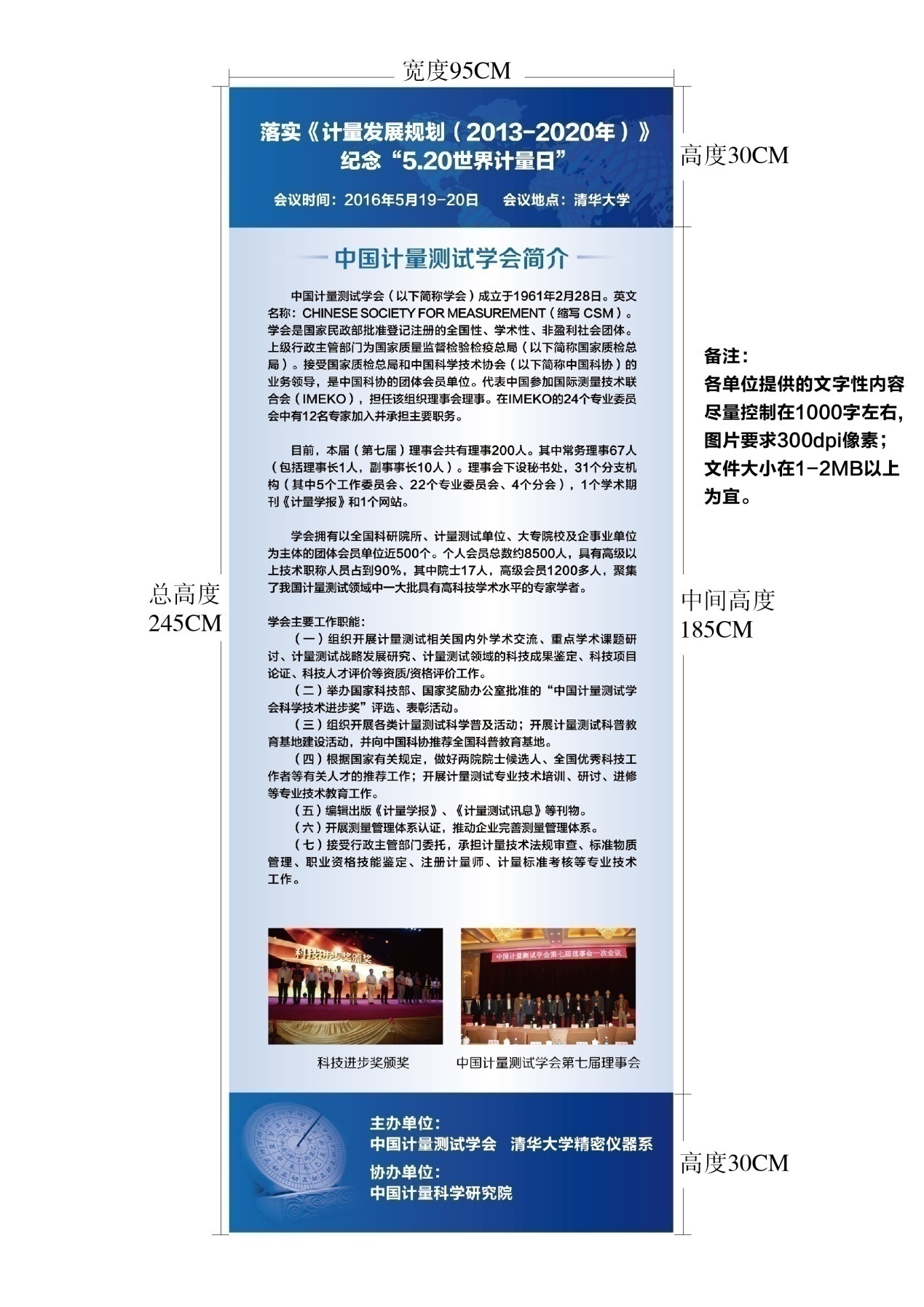 附件2：第四届计量测试科技成果推介会注册表请回复至：中国计量测试学会电话：010-84639757/84639822传真：010-84639822  Email:13810830294@163.com附件3.宣传信息表参展单位 （公章）参展单位 （公章）参展单位 （公章）参展单位 （公章）参展单位 （公章）参展单位 （公章）参展单位 （公章）参展单位 （公章）参展单位 （公章）单位名称单位名称通信地址通信地址邮编邮编联系人联系人移动电话移动电话传真传真EmailEmail科技成果展板展示科技成果展板展示科技成果展板展示科技成果展板展示科技成果展板展示科技成果展板展示科技成果展板展示科技成果展板展示科技成果展板展示序号展示项目名称内容展示项目名称内容展示项目名称内容展示项目名称内容展示项目名称内容展示项目名称内容展示项目名称内容展示项目名称内容其它宣传方式其它宣传方式其它宣传方式其它宣传方式其它宣传方式其它宣传方式其它宣传方式其它宣传方式其它宣传方式 序号项目类别项目类别项目类别项目类别项目类别项目类别项目类别项目类别住宿统计住宿统计住宿统计住宿统计住宿统计住宿统计住宿统计住宿统计住宿统计入住时间            入住时间            入住时间            退房时间退房时间单人间数单人间数双人间数双人间数项目类别/名称费用（RMB）备注印刷及制作广告印刷及制作广告印刷及制作广告会议手册30,000含设计制作费、宣传彩页2个页面、单位LOGO（资料袋20,000含设计制作费，单位LOGO胸卡广告20,000含设计制作费，单位LOGO会场广告会场广告会场广告宣传片播放30,000每次播放限3分钟、共播放2次大会日程背板10,000含设计制作费，单位LOGO大会注册区背板10,000 含设计制作费，单位LOGO宣传资料10,000经审查合格后，可放置会议资料袋（1000份）